6 «А» классдомашнее задание на 07.12.2020 г. (понедельник)   География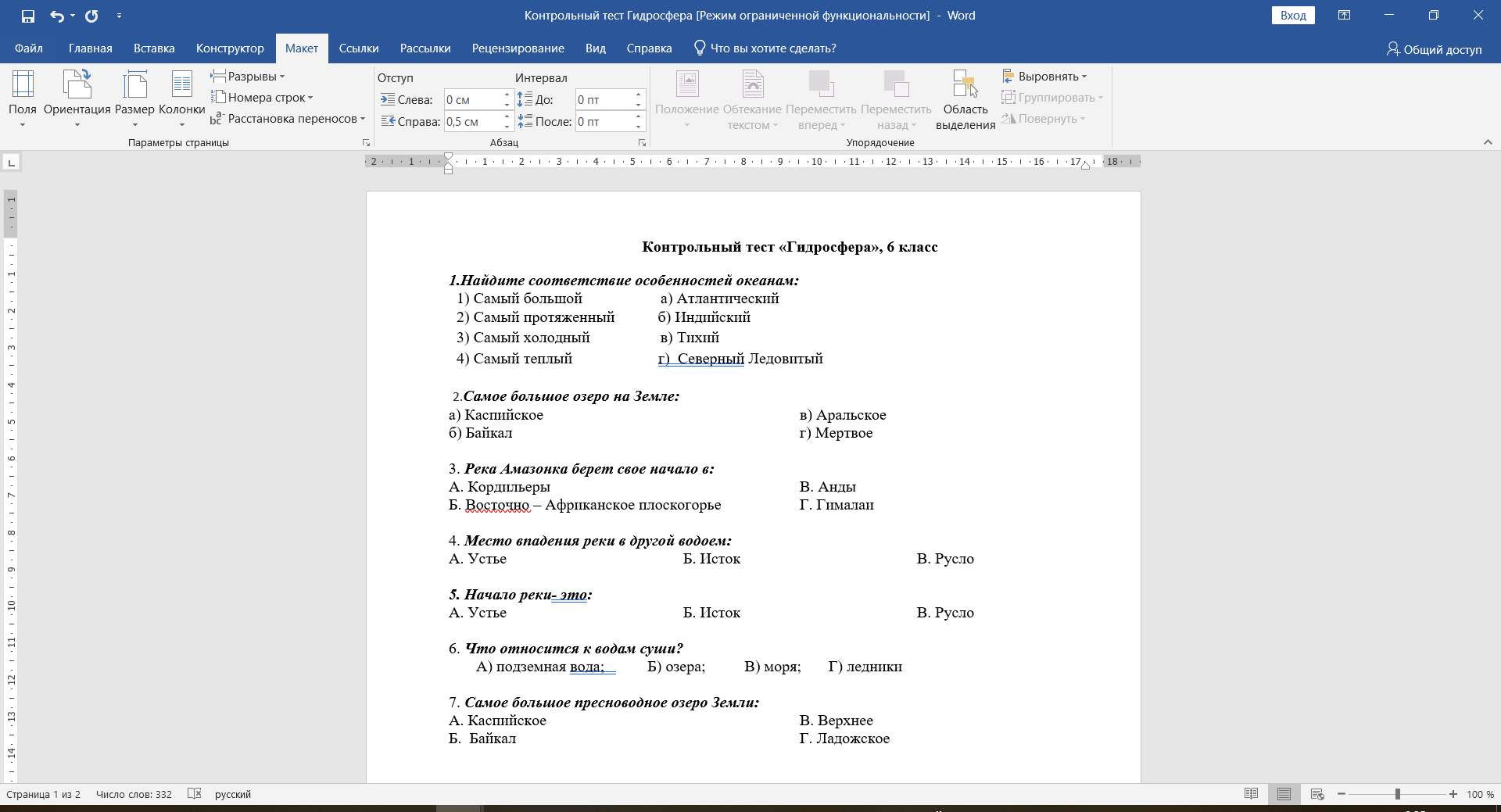 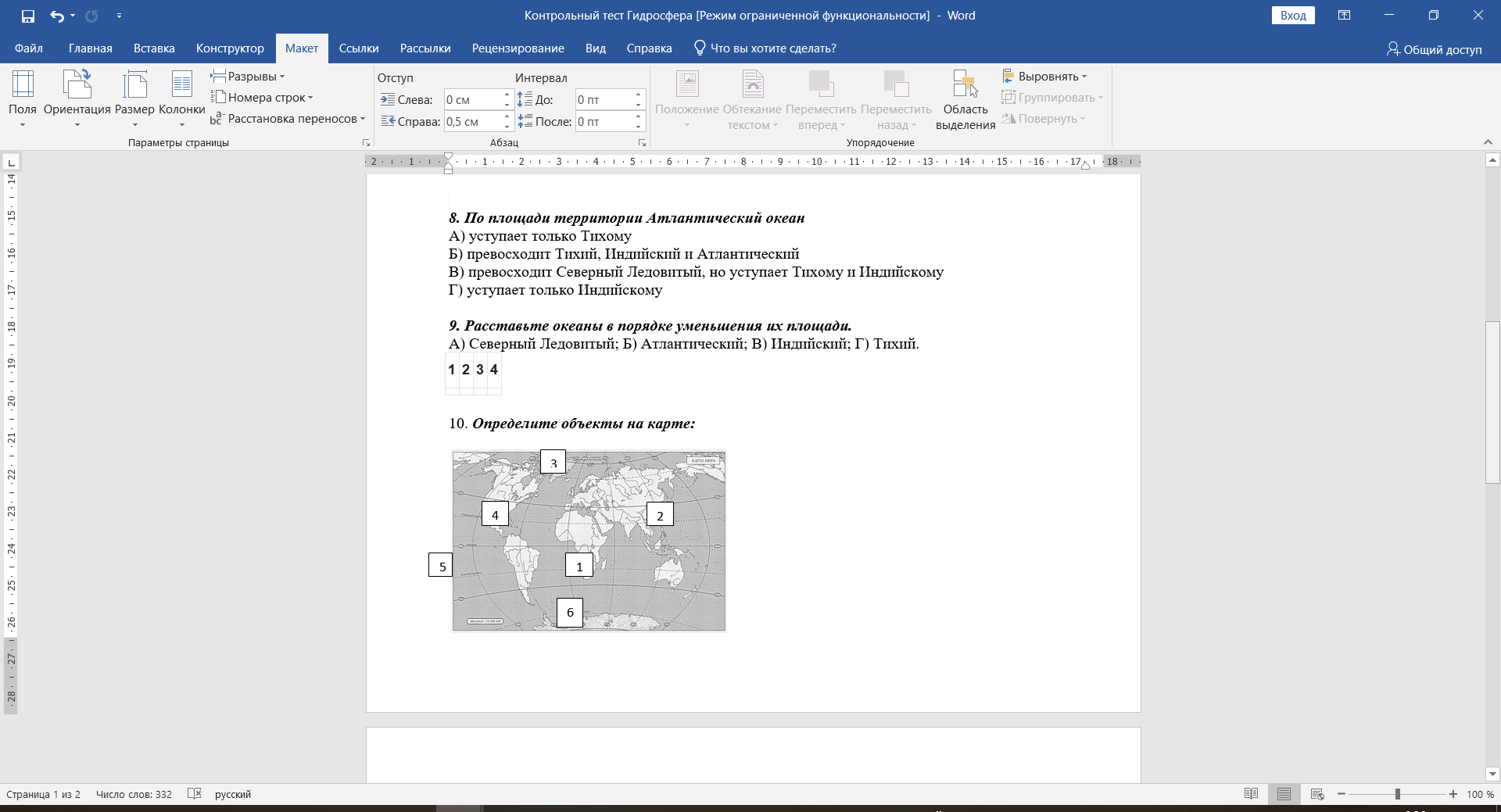 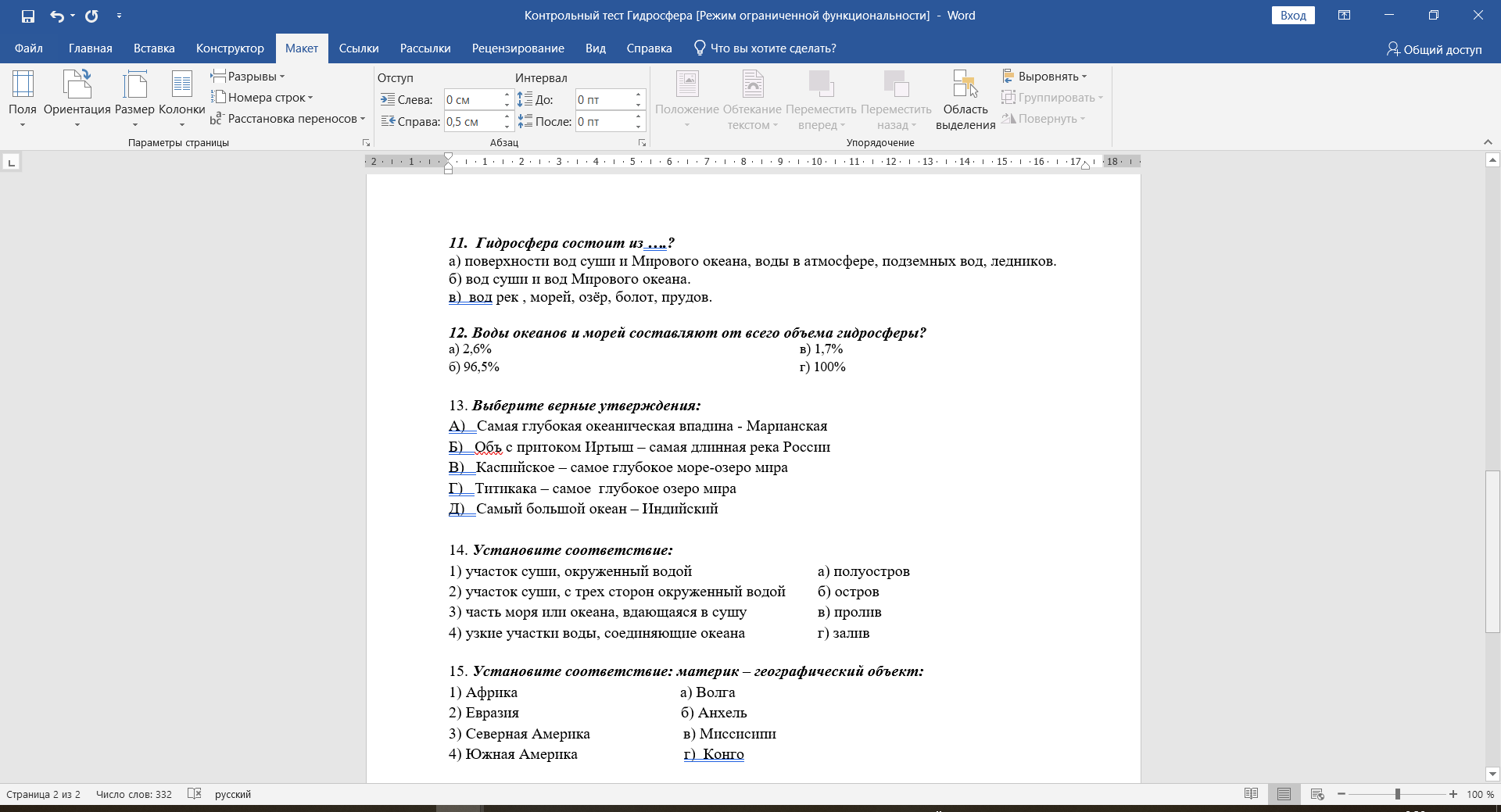 Технология (мальчики)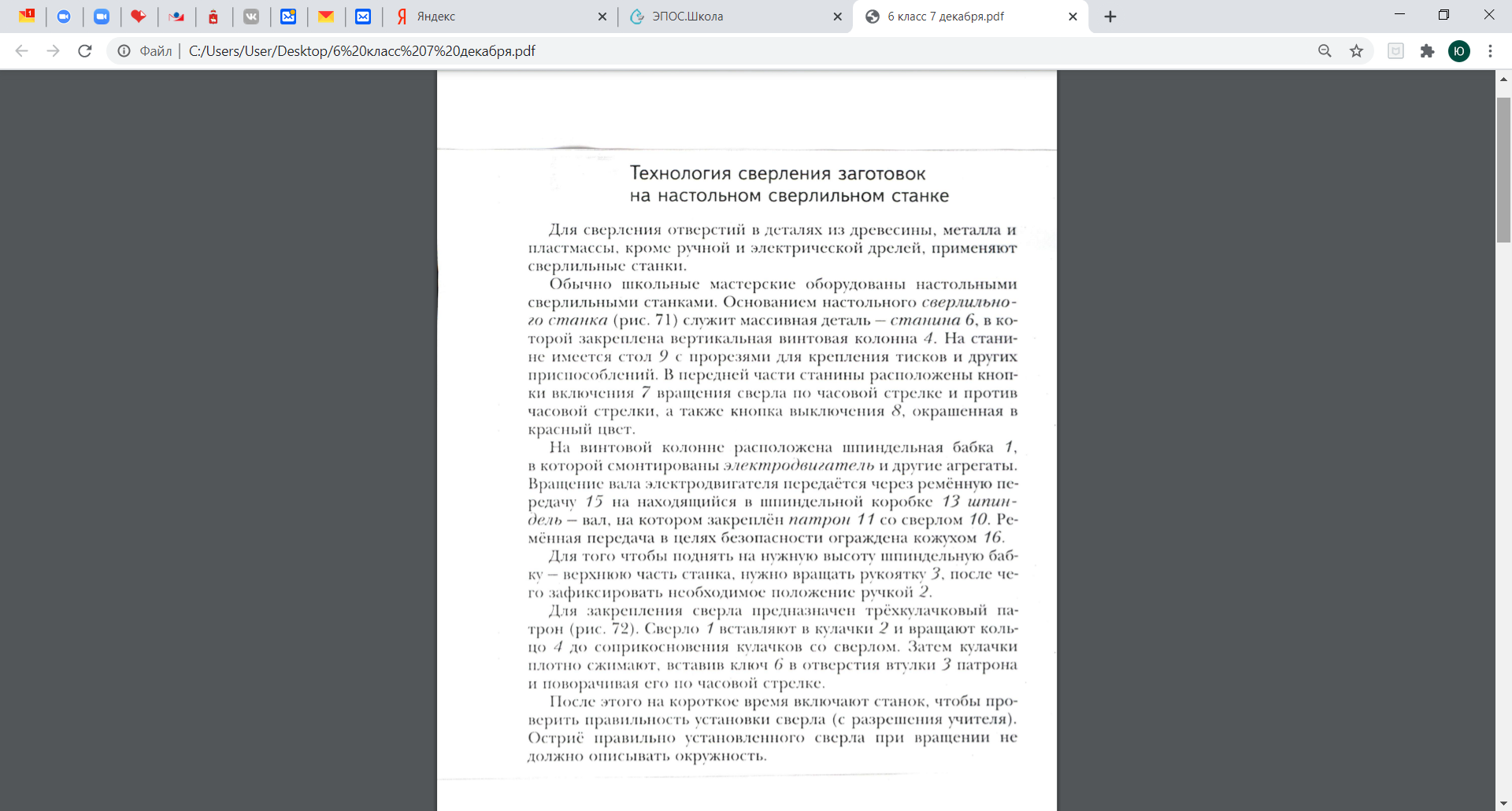 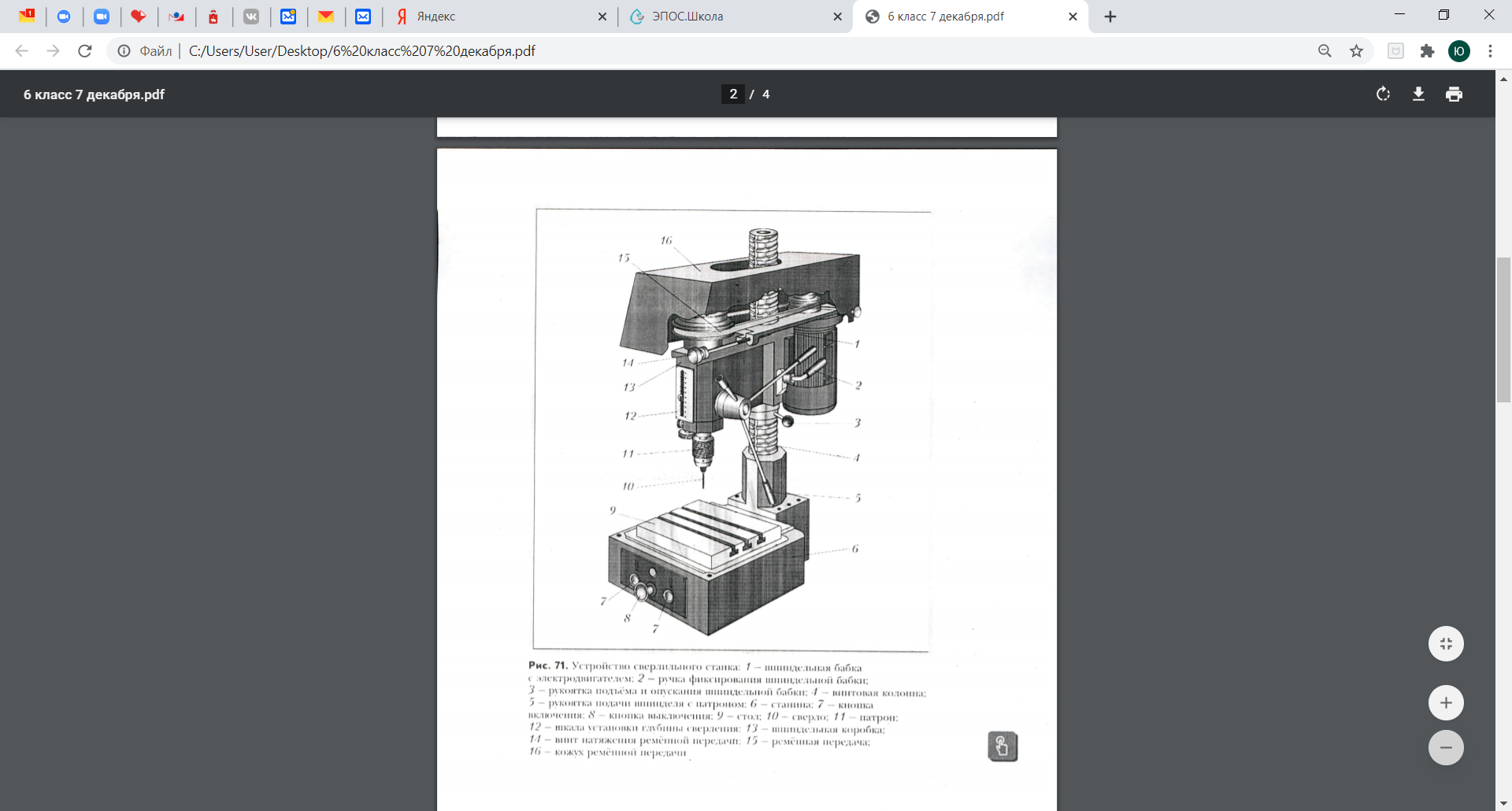 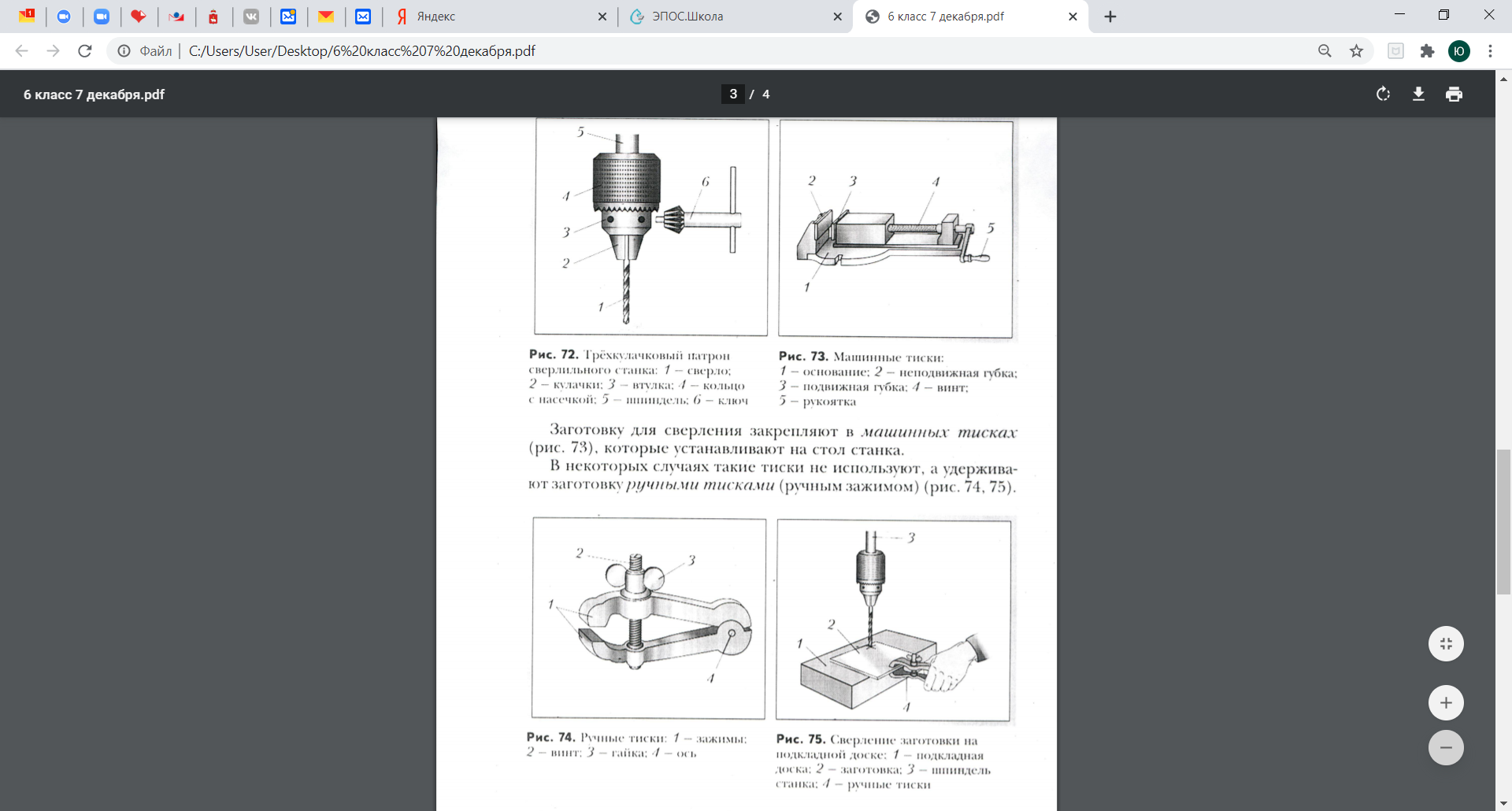 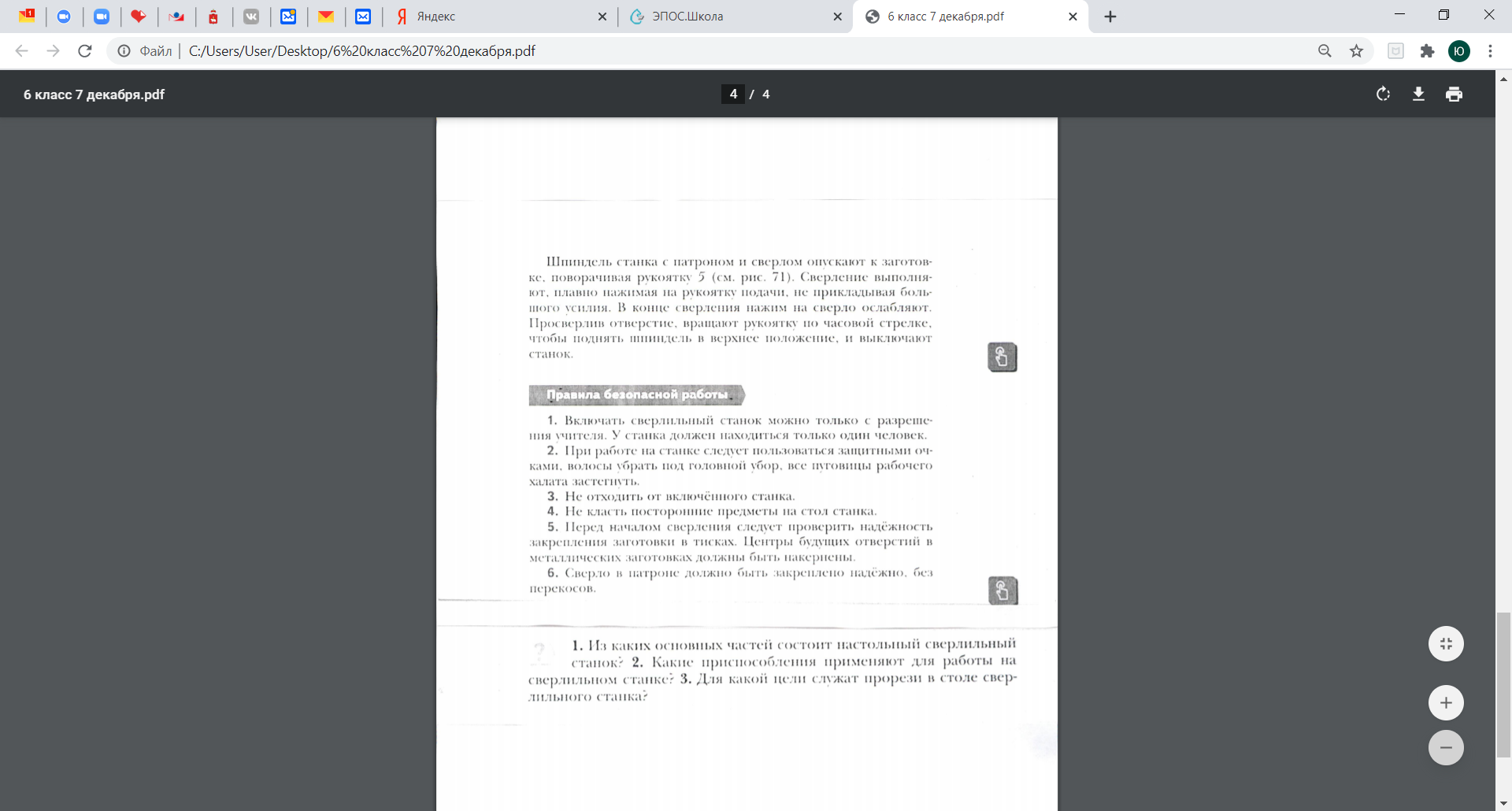 урокпредметдомашнее заданиеэлектронная почта1 урокТехнология(девочки)Творческое задание: Изготовить новогодний сувенир своими руками, из любого материала и в любой технике. Выполнить описание последовательности выполнения.rkfccherf@yandex.ru2 урокТехнология(мальчики)Прочитать материал параграфа (в приложении), письменно ответить на вопросы.faa916@mail.ru3 урокГеографияВыполнить контрольный тест "Гидросфера" к 14 декабря, тест прикреплен в разделе "Домашнее задание"kazvika@yandex.ru4 урокМатематикаhttps://resh.edu.ru/subject/lesson/6890/start/237641/ Пройти урок, результат (после проверки) прислать на почту rojnevaludmila@yandex.ru5 урокЛитератураРабота с учебников: устно ответить на вопросы на стр.208, раздел "Размышляем о прочитанном"6 урокРусский языкупр.325VlasovaY87@yandex.ru